DOBER TEKPRIDRŽUJEMO SI PRAVICODO SPREMEMBE JEDILNIKA ZARADI DOBAVE SUROVIN DOBAVITELJEV in PRILAGODTIVE JEDILNIKA STAROSTI OTROK. DNEVNO JE OTROKOM NA VOLJO VODA ALI ČAJ.LEGENDA: snovi ali proizvodi, ki povzročajo alergijo ali preobčutljivost:G. Žita, ki vsebujejo gluten, R. Raki in proizvodi iz rakov, J. Jajca in proizvodi iz jajc, Ri. Ribe in proizvodi iz rib, A. Arašid (kikiriki) in proizvodi iz arašidov, S. Zrnje soje inproizvodi iz soje, L. Mleko in mlečni izdelki (vsebujejo laktozo), O. Oreški, Z. Listna zelena in proizvodi iz nje, Go. Gorčično seme ali proizvodi iz njega, Se. Sezamovo seme ali proizvodi iz njega, Ž. Žveplov dioksid ali sulfiti v koncentraciji (več kot 10 mg/kg ali 10 mg/l glede na skupni SO2), B. Volčji bob in proizvodi iz njega, M. Mehkužci in proizvodi iz njih.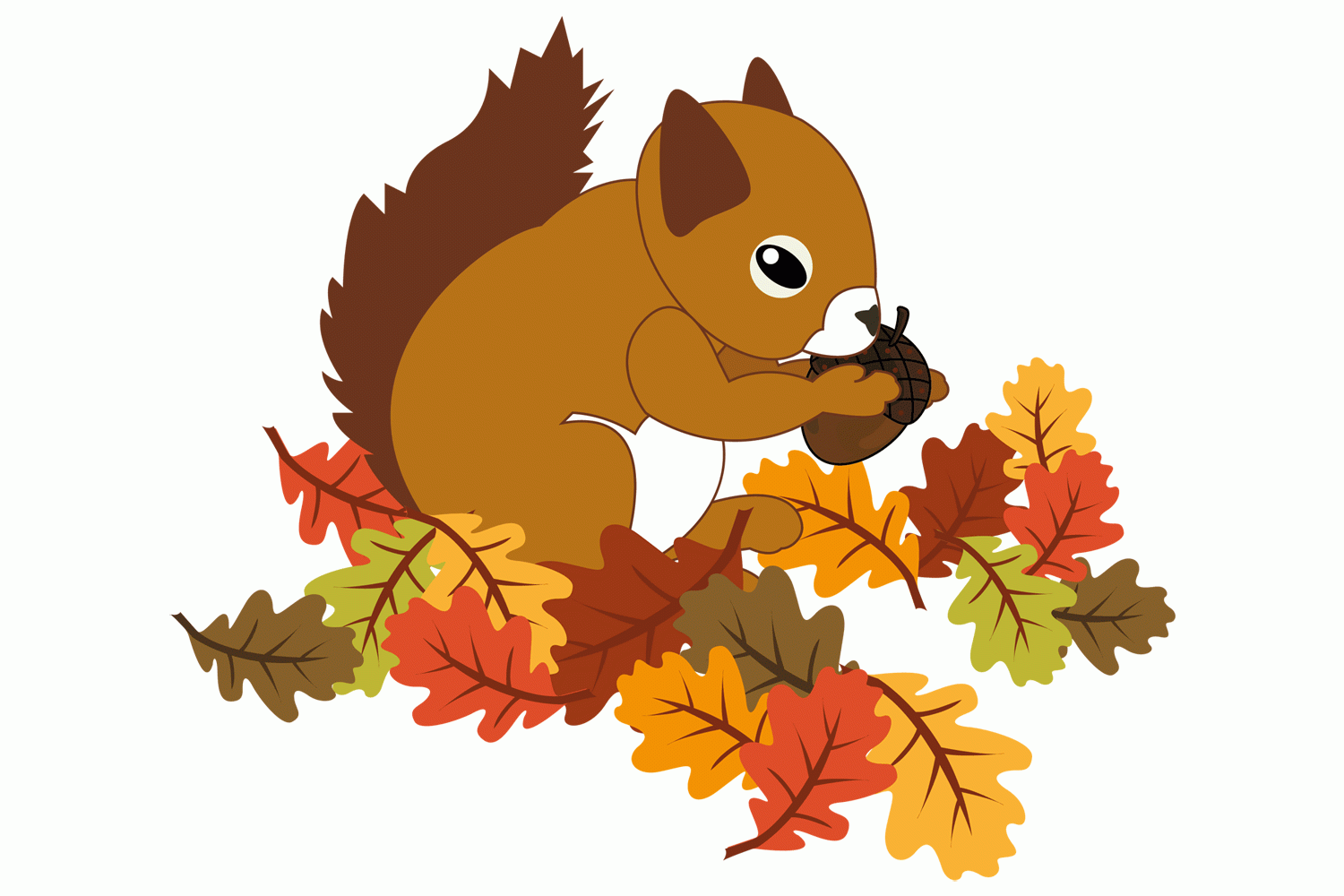 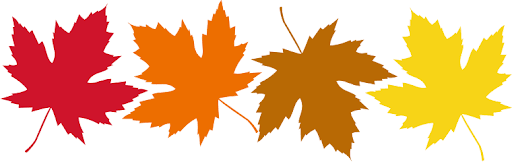 DOBER TEKPRIDRŽUJEMO SI PRAVICODO SPREMEMBE JEDILNIKA ZARADI DOBAVE SUROVIN DOBAVITELJEV in PRILAGODTIVE JEDILNIKA STAROSTI OTROK. DNEVNO JE OTROKOM NA VOLJO VODA ALI ČAJ.LEGENDA: snovi ali proizvodi, ki povzročajo alergijo ali preobčutljivost:G. Žita, ki vsebujejo gluten, R. Raki in proizvodi iz rakov, J. Jajca in proizvodi iz jajc, Ri. Ribe in proizvodi iz rib, A. Arašid (kikiriki) in proizvodi iz arašidov, S. Zrnje soje inproizvodi iz soje, L. Mleko in mlečni izdelki (vsebujejo laktozo), O. Oreški, Z. Listna zelena in proizvodi iz nje, Go. Gorčično seme ali proizvodi iz njega, Se. Sezamovo seme ali proizvodi iz njega, Ž. Žveplov dioksid ali sulfiti v koncentraciji (več kot 10 mg/kg ali 10 mg/l glede na skupni SO2), B. Volčji bob in proizvodi iz njega, M. Mehkužci in proizvodi iz njih.DOBER TEKPRIDRŽUJEMO SI PRAVICODO SPREMEMBE JEDILNIKA ZARADI DOBAVE SUROVIN DOBAVITELJEV in PRILAGODTIVE JEDILNIKA STAROSTI OTROK. DNEVNO JE OTROKOM NA VOLJO VODA ALI ČAJ.LEGENDA: snovi ali proizvodi, ki povzročajo alergijo ali preobčutljivost:G. Žita, ki vsebujejo gluten, R. Raki in proizvodi iz rakov, J. Jajca in proizvodi iz jajc, Ri. Ribe in proizvodi iz rib, A. Arašid (kikiriki) in proizvodi iz arašidov, S. Zrnje soje inproizvodi iz soje, L. Mleko in mlečni izdelki (vsebujejo laktozo), O. Oreški, Z. Listna zelena in proizvodi iz nje, Go. Gorčično seme ali proizvodi iz njega, Se. Sezamovo seme ali proizvodi iz njega, Ž. Žveplov dioksid ali sulfiti v koncentraciji (več kot 10 mg/kg ali 10 mg/l glede na skupni SO2), B. Volčji bob in proizvodi iz njega, M. Mehkužci in proizvodi iz njih.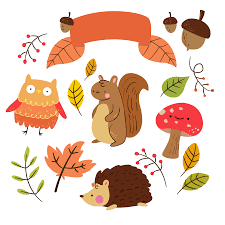 DANZAJTRKKOSILOPOPOLDANSKA MALICAPONEDELJEK1.11.PRAZNIKPRAZNIKPRAZNIKTOREK2.11.mleko (L), žganci (G), hruška, mlečni kruh (G, S, L)Paprikaš s piščančjim mesom, DOMAČE KVAŠENE KRUHOVE REZINE/kruhovi cmoki, zelena solataPolnozrnati kruh (G, S, Se), piščančja pašteta (S)SREDA3.11.Polnozrnat kruh (G, S, Se), maslo (L), med, čajPorova juha, kapski file (Ri, G), riž z grahom , zeljnata solataKaki, mlečna pletena (G, L, S)ČETRTEK4.11.Buhtelj (G, S, J), DOMAČ SADNI KOMPOTGoveja juha z DOMAČO RIBANO KOŠA (Z, G, J), sesekljana pečenka, pire krompir, gobova omaka (G, L)Sadna skuta (L), DOMAČI KEKSI (G, J, L, O)PETEK5.11.Polnozrnata štručka (G, S, Se), hrenovka, gorčica (Go), zeliščni čajEnolončnica z EKO LEČO, borovničevi cmoki (G, J, L)Koruzna žemlja (G, S), rezina poltrdega sira (L)DANZAJTRKKOSILOPOPOLDANSKA MALICAPONEDELJEK8.11.Sezamova štručka (G, S, Se), DOMAČ SADNI JOGURT (L), KAKIGoveja juha z zvezdicami (G, Z), panirani puranji zrezki (G, L, J), ajdova kaša z gobicami, zelena solataKoruzni kruh (G, S), paprika sirni namaz (L)TOREK9.11.Umešana jajčka (J), kakav (L, G), temna žemlja (G, S)Prežganka (G, J), sojini polpeti (S, G, J), pire krompir, zeljnata solataSadni jogurt (L), bananaSREDA10.11.Ovseni kruh (G, S), salama, sir (L), čaj, kakiPasulj s svinjskim mesom (G), DOMAČ PUDING (G, L)Mlečni kruh z rozinami (G, S, L), kakav (G, L)ČETRTEK11.11.Domač jajčni namaz (J, L), ovseni kruh (G, S), zeliščni čaj, hruškaBREZMESNI DANKokošja juha z DOMAČIMI REZANCI (Z, G), pečena piščančja prsa, mlinci (G), dušeno rdeče zelje z jabolkiMarmeladni rogljiček (G, S), hruškaPETEK12.11.EKO PIRIN zdrob na mleku (L, G), bananaBučna krem juha, Ribji polpeti (Ri, J), rizi-bizi, zelena solata s črno redkvijojabolčni zavitek (G, S), čajDANMALICAKOSILOPOPOLDANSKA MALICAPONEDELJEK15.11.Piščančja pašteta, temni kruh (G, S), paprika, zeliščni čajKostna juha z rezanci (G, Z), lazanja (G, S, L), rdeča pesaJabolko,  mlečni kruh (G, S, L)TOREK16.11.Prosena kaša na mleku (L, G), kakavov posip (G), kakiBREZMESNI DANČesnova juha (G, L), repak v koruzni moki (Ri, G), kuhan krompir v kosih s peteršiljemTemna štručka (G, S), čokoladno mleko (L)SREDA17.11.Mleko (L), polenta (G), hruškaKokošja juha (G, Z), njoki (G), piščančji trakci v sirovi omaki (G, L), mešana solataKoruzni kruh (G, S), sirni namaz s papriko (L)ČETRTEK18.11.Makaronovo meso (G), BIO SADNI SOKPohorski lonec (G), carski praženec (J, L, G), SADNA KUPA (L)Rženi kruh (G, S), tunin namaz (Ri), kumaricePETEK19.11.TRADICIONALNI ZAJTRKDOMAČ RŽENI KOLAČ (G), MASLO (L), MED, MLEKO (L), JABOLKOCvetačna juha, sv. Pečenka, zeljne krpice (G)Skutin zavitek (G, S, L), ringloDANMALICAKOSILOPOPOLDANSKA MALICAPONEDELJEK22.11.Temna žemlje (G, S), piščančja prsa, sir (L), kisle kumarice, zeliščni čajČufti v paradižnikovi omaki (G), pire krompirOvseni kruh (G, S), topljeni sir (L)TOREK23.11.Domač tunin namaz (Ri, L), koruzni kruh (G, S), riban korenček, sadni čaj Ričet s prekajeno šunko, DOMAČE ČOKOLADNO PECIVO (G, L, J)Jogurt (L), makova štručka (G, S)SREDA24.11.Sirova štručka (G, S, L), kakav (L, G), kakiMilijonska juha (G, J), rižota s puranjim mesom, mešana solataSirova štručka (G, S, L), kiviČETRTEK25.11.DOMAČ PUDING (G, L), (DOMAČA) makova štručka (G, S), hruškeGoveja juha z rezanci (G, Z), pečenica, kisla repa, matevžOvseni kruh (G, S), tunin namaz (Ri, L)PETEK26.11.Mlečni riž s kakavovim posipom (L, G), bananaBREZMESNI DANGrahova juha, EKO TEMNI PERESNIKI v omaki z lososom (G, L, Ri), rdeča pesabanana, orehov kvašeni rogljič (G, S, O)DANMALICAKOSILOPOPOLDANSKA MALICAPONEDELJEK29.11.Rženi kruh (G, S), sirna rezina, pečena paprika, zeliščni čaj z medomSegedin, koruzni kruh (G, S), rižev narastek (L, J)Keksi  (G, J, L), suho sadje (Ž)TOREK30.11.DOMAČ NAMAZ Z BUČNIMI SEMENI (L), ovseni kruh (G, S), zeliščni čaj, jabolkoGoveja juha (G, Z), pire krompir, kuhana govedina, špinačaSirova  štručka (G, S; L), jabolko